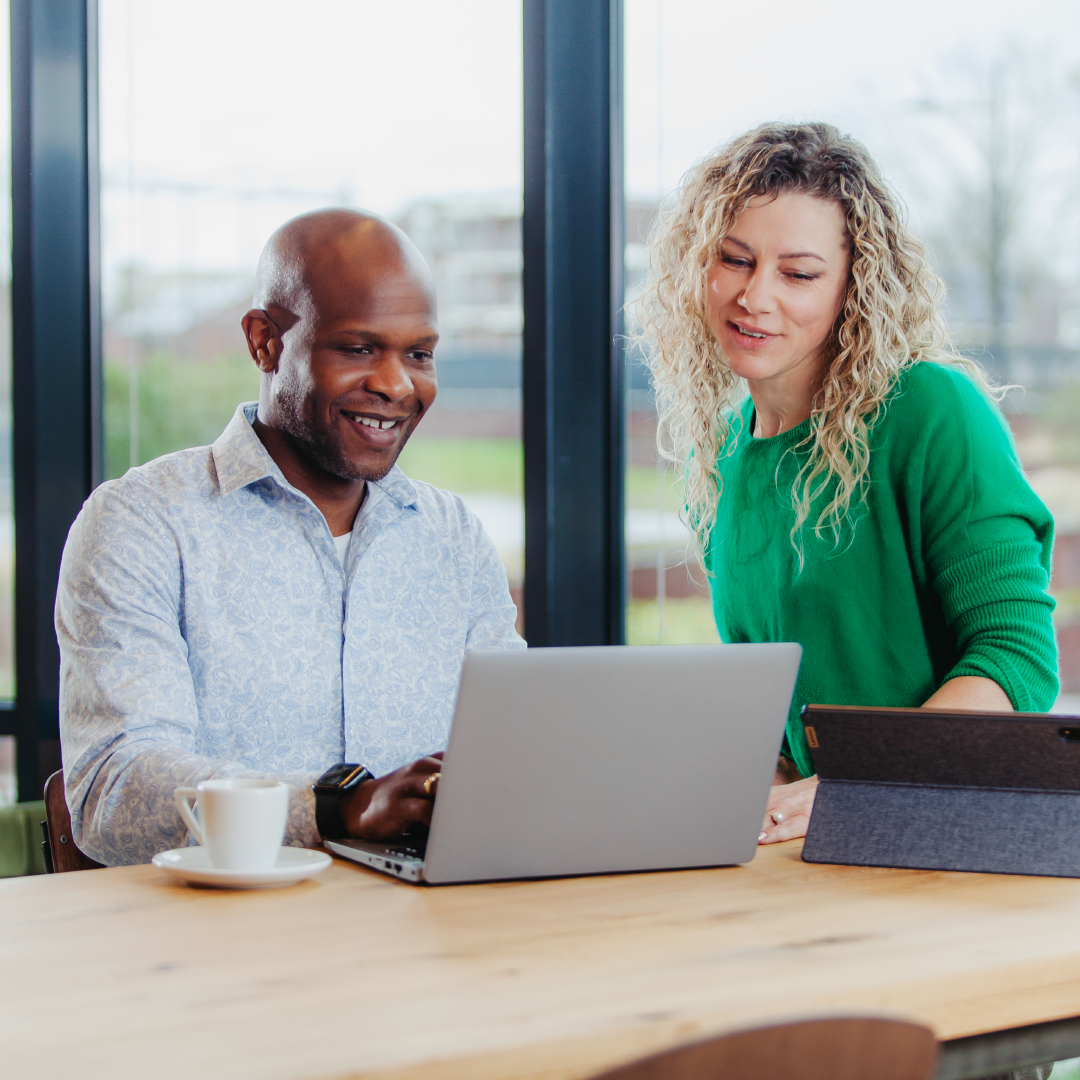 MKB PERSONEEL EN SCHOLING (JTF) Model projectplan  Beste aanvrager, Dit projectplan is voor de Subsidie mkb personeel en scholing (JTF). Hierin beschrijft u wat u gaat doen in het subsidieproject. Dit is de basis van de beoordeling van het project. Bij ieder onderdeel staat aangegeven op welke onderwerpen u in moet gaan. Het is verplicht om een projectplan te maken. Wij raden aan om dit format te gebruiken. Dan weet u zeker dat u niks mist bij het opstellen van het projectplan. Wilt u liever geen gebruik maken van het format? Dat is geen probleem. Zorg wel dat u de onderdelen uit het projectplan in precies dezelfde volgorde meeneemt in uw eigen format.We zien het ingevulde projectplan graag terug in lettertype Calibri, grootte 11 met normale afstanden. Let er bij het schrijven van uw plan op dat u zich beperkt tot de kern en schrijf kort en krachtig. Schrijf daarom niet meer dan 5 pagina's (voorblad en instructie niet meegerekend). Een te lang projectplan kan namelijk ten koste gaan van de kwaliteit van de aanvraag. Dit kan de beoordeling van uw subsidieproject vertragen. Wij wensen u veel succes met het schrijven van uw projectplan!Heeft u nog vragen of komt u er niet uit? Bel of mail ons. U kunt bellen naar telefoonnummer 050-5224908 of mailen naar kennis&innovatie@snn.nl.Informatie aanvraag 1.1 ProjectgegevensVul hier de naam en locatie van het project in.1.2 Aanvragende ondernemingNaam en vestigingsplaats Een omschrijving van de bedrijfsactiviteiten De SBI-code(s) van de ondernemingsactiviteiten Heeft u ook een vestigingsplaats buiten Noord-Nederland? Leg dan uit welke activiteiten plaatsvinden in het werkingsgebiedinhoud van het projectAanleiding Geef een korte omschrijving van de aanleiding van het project. Ga hierbij in ieder geval in op de volgende punten:Hoe het personeelsbeleid in uw organisatie nu is ingerichtWaarom u wilt investeren in de inzetbaarheid van uw medewerkers  Het projectLicht toe waar uw project op ziet. Behandel hierbij de volgende punten:Wat het doel van uw project isWat u met het project wilt bereiken 2.3 Effecten van het project Omschrijf hoe de effecten van uw project neerslaan in de provincie Groningen of gemeente Emmen. Ga hierbij in op hoe het advies bijdraagt aan de onderneming/of vestiging in het werkingsgebied.Op welke wijze houdt u rekening met duurzaamheid binnen het project en/of uw onderneming?Bijvoorbeeld: Ecologische duurzaamheid (o.a. efficiënt en circulair gebruik van hulpbronnen, verhogen van de biodiversiteit, klimaatadaptie en mitigatie, duurzaam watergebruik en beheer, tegengaan van vervuiling van het milieu, verbetering van de luchtkwaliteit, reductie van bijdrage aan CO2- en overige broeikasgassen), sociale duurzaamheid (o.a. gendergelijkheid en non-discriminatie) en/of economische duurzaamheid (o.a. bevordering kennis).activiteiten in het project3.1 Strategisch HRM-adviesVul dit onderdeel in als u strategisch HRM-advies gaat inwinnen. Een strategisch HRM-advies is gericht op het werven, behouden en scholen van voldoende bekwaam, gemotiveerd, gezond, betaalbaar en duurzaam inzetbaar personeel voor een onderneming. In de toelichting op artikel 1 sub j van de subsidieregeling staat waar het advies betrekking op kan hebben. Maak bij gesprekken met de adviseur gebruik van het overzicht ‘Goed werkgeverschap en goed werknemerschap’.Wat voor strategisch HRM- advies gaat u inwinnen?Hoe draagt dit advies bij aan de ontwikkeling van uw onderneming? Welke externe deskundige gaat u hiervoor inhuren?Welke activiteiten gaat de externe deskundige uitvoeren? Specificeer dit per fase/werkpakket3.2 Bij- of omscholing van personeelVul dit onderdeel in als u uw personeel wilt bij- of omscholen. Dit gaat om een bedrijfsspecifieke training of vakinhoudelijke scholing. Zie voor de eisen die hieraan worden gesteld artikel 11 b van de subsidieregeling. Let op: u kunt per medewerker of zij-instromer maximaal € 5.000 subsidie ontvangen.Waarom gaat u uw personeel bij- of omscholen? Is hier bijvoorbeeld een advies aan vooraf gegaan?Welk scholing- of opleidingstraject gaat uw personeel volgen? Welke competenties en vaardigheden worden er in dit traject ontwikkeld? En waarom is dit van belang voor uw onderneming?  Hoeveel medewerkers gaan dit traject volgen? En wat is hun huidige functie?In hoeverre is er na afloop van het traject sprake van veranderende werkzaamheden? Krijgen de medewerker bijvoorbeeld een nieuwe functie?In dienst nemen HR-adviseurVul dit onderdeel in als u een HR-adviseur in dienst neemt. Deze persoon adviseert op het gebied van strategisch personeelsbeleid binnen uw onderneming. Maak bij gesprekken met de adviseur gebruik van het overzicht ‘Goed werkgeverschap en goed werknemerschap’. Let op: U mag afgelopen jaar geen HR-adviseur in dienst hebben gehad. Waarom gaat u een HR-adviseur in dienst nemen? Welke werkzaamheden gaat de adviseur uitvoeren? Hoe dragen deze werkzaamheden bij aan het strategisch personeelsbeleid?Hoeveel uren per week neemt u de HR-adviseur in dienst? Dit moet minimaal 24 uur per week zijnHoe lang neemt u de HR-adviseur in dienst? Dit moet minimaal 12 maanden zijn.Uit hoeveel uren bestaat een fulltime werkweek binnen uw onderneming? Hoeveel vakantiedagen zijn gebruikelijk binnen uw onderneming? Als u al weet welke HR-adviseur u van plan bent in dienst te gaan nemen, beantwoord dan de volgende vragen:Welke HR-adviseur gaat u in dienst nemen?Is er al een concept arbeidsovereenkomst aanwezig? Lever deze dan aan bij het indienen van uw aanvraag. 3.4 Combinatie van de activiteiten Vul dit onderdeel in als u van plan bent om meerdere activiteiten te combineren. Omschrijf waarom u meerdere activiteiten combineert in één aanvraag. Hoe sluiten deze activiteiten op elkaar aan? Begrote kosten voor het projectInvullen ‘Model begroting’ Vul de begrote kosten in het Excel-bestand ‘Model begroting’ in. Deze kunt u op onze website vinden via www.snn.nl/mkb-personeel-en-scholing onder ‘Aanvraag voorbereiden’. Financiering projectOnderbouw hoe u deze kosten gaat betalen. Dit kan bijvoorbeeld door te verwijzen naar gegevens op de jaarrekening, een schermprint van een rekening-courant of andere (financiële) middelen die u beschikbaar heeft om de kosten in het project te financieren.4.3 Sound Financial Management  Wij willen graag weten hoe u op de begrote kosten bent gekomen. Dit is belangrijk om te controleren of deze kosten marktconform zijn en of deze in verhouding staan tot de projectactiviteiten. Hiervoor hebben wij de volgende vragen:Hoe is het offerteproces verlopen? Heeft u bijvoorbeeld gesprekken gevoerd met verschillende adviseurs? En heeft u meerdere offertes opgevraagd? Waarom wel/niet?Waarom heeft u voor deze partij gekozen?Waarom is deze partij volgens u deskundig genoeg om uw onderneming te adviseren? Licht toe waarom u de begrote kosten redelijk en marktconform vindt. Aansluiting op de RIS35.1 RIS3 transitie(s)Aan welke transitie van de RIS3 draagt uw project hoofdzakelijk bij? Omschrijf waarom en op welke manier uw project hier hoofdzakelijk aan bijdraagt.Draagt uw project nog bij aan een andere transitie van de RIS3? Omschrijf waarom en op welke manier uw project ook aan deze transitie bijdraagt.5.2 Doorsnijdende thema’s RIS3Aan welke doorsnijdende thema’s draagt uw project bij? Beschrijf waarom en op welke manier uw project hieraan bijdraagt. 